ПРАВИЛНИКО ИЗБОРУ И ПРОГЛАШЕЊУ УЧЕНИКА ГЕНЕРАЦИЈЕ, НАЧИНУ И УСЛОВИМА ЗА ДОДЈЕЉИВАЊЕ ДИПЛОМА(Објављен у "Сл. гласнику РС", бр. 12 од 15. фебруара 2021)Члан 1.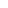      Овим правилником прописују се критеријуми за избор и проглашење ученика генерације у основној школи (у даљем тексту: школа), основној музичкој школи (у даљем тексту: музичка школа), те избор и проглашење најбољег ученика у основној школи за дјецу са сметњама у развоју, као и врсте диплома, начин и услови за њихово додјељивање.
Члан 2.     (1) За ученика генерације у основној школи бира се један ученик деветог разреда школе који је од другог до деветог разреда у својој генерацији имао општи успјех одличан на крају школске године, примјерно владање током цјелокупног основног васпитања и образовања, те остварена постигнућа у ваннаставним и/или ваншколским активностима.
     (2) У музичкој школи за ученика генерације бира се један ученик завршног разреда музичке школе који је током цјелокупног основног музичког васпитања и образовања у својој генерацији имао општи успјех одличан, примјерно владање током цјелокупног основног музичког васпитања и образовања, као и остварена постигнућа у ваннаставним и/или ваншколским активностима.
     (3) У основној школи за дјецу са сметњама у развоју бира се и проглашава један, најбољи, ученик завршног разреда у складу са критеријумима специфичним за сваку основну школу за дјецу са сметњама у развоју, утврђеним њиховим општим актима.
     (4) Ученик завршног разреда може да добије диплому "Вук Караџић" и посебну диплому.
Члан 3.     Дипломе из члана 2. овог правилника додјељују се ученицима на крају основног васпитања и образовања ако основно васпитање и образовање стекну према прописаном наставном плану и програму и року прописаном законом којим се уређује основно васпитање и образовање (у даљем тексту: закон).
Члан 4.     (1) Приједлог кандидата за ученика генерације у школи могу дати: одјељењски старјешина, одјељењска заједница ученика, одјељењско вијеће школе, савјет родитеља и савјет ученика школе (у даљем тексту: предлагач).
     (2) У музичкој школи приједлог за ученика генерације могу дати: предметни наставник, наставничко вијеће, савјет ученика и савјет родитеља (у даљем тексту: предлагач).
Члан 5.     (1) Директор школе именује Комисију за спровођење поступка за избор ученика генерације/најбољег ученика (у даљем тексту: Комисија).
     (2) Комисија у школи и основној школи за дјецу са сметњама у развоју има пет чланова, од којих по једног члана предлажу:
     1) одјељењско вијеће,
     2) савјет родитеља,
     3) савјет ученика,
     4) наставничко вијеће.
     (3) Пети члан Комисије у школи је педагог школе.
     (4) Комисија у музичкој школи има пет чланова, од којих по једног члана предлажу:
     1) активи одсјека,
     2) савјет родитеља,
     3) савјет ученика,
     4) наставничко вијеће.
     (5) Пети члан Комисије у музичкој школи је педагог школе.
     (6) За члана Комисије не могу бити изабрани: одјељењске старјешине завршног разреда, наставници разредне наставе који су водили генерацију завршног разреда, родитељ чије је дијете кандидат за ученика генерације/најбољег ученика, као и ученик предложен за ученика генерације/најбољег ученика.
     (7) Уколико је педагог школе родитељ чије је дијете кандидат за ученика генерације/најбољег ученика, онда је пети члан Комисије други стручни сарадник у школи.
     (8) Уколико у музичкој школи нема педагога, онда се пети члан Комисије бира из реда наставника теоретске групе предмета.
     (9) Директор школе сазива први конститутивни састанак Комисије на којем предсједника и замјеника предсједника Комисије бирају чланови, натполовичном већином од укупног броја чланова.
     (10) Комисија ради у пуном саставу.
     (11) На састанку Комисије води се записник, који потписују предсједник Комисије и лице које води записник.
     (12) Записник из става 11. овог члана, по правилу, води секретар школе.
Члан 6.     (1) Комисија припрема позив који се објављује на огласној табли школе или званичној интернет страници школе, у којем одређује начин и рок за достављање приједлога за ученика генерације/најбољег ученика.
     (2) Предлагач доставља приједлог једног или више кандидата за ученика генерације/најбољег ученика (у даљем тексту: кандидат) Комисији у року који одреди Комисија.
     (3) Комисија је дужна да обавијести све кандидате о начину и року за достављање потребне документације.
     (4) Под документацијом из става 3. овог члана подразумијевају се: ђачка књижица, свједочанства о завршеним разредима, сертификати, увјерења, потврде, признања и друга документа којима се доказује постигнути успјех и постигнућа, а која је издао надлежни орган, привредно друштво, установа или организација, у писаном облику, и које је овјерило и потписало овлашћено лице.
     (5) Кандидат је дужан да достави Комисији потребну документацију у оригиналу или овјереној копији, у року који одреди Комисија.
     (6) Непотпуну и неблаговремено достављену документацију Комисија неће разматрати.
     (7) Рок за проглашење ученика генерације/најбољег ученика је седам дана од дана завршетка наставе за ученике завршног разреда, прописаног правилником о школском календару за одређену школску годину, који доноси министар просвјете и културе.
Члан 7.     (1) У поступку избора ученика генерације у школи бодују се:
     1) општи успјех ученика током основног васпитања и образовања,
     2) резултати на такмичењима из наставних предмета прописаних наставним планом и програмом,
     3) резултати на такмичењима у ваннаставним активностима,
     4) резултати на такмичењима у ваншколским активностима,
     5) руковођење одјељењском заједницом,
     6) руковођење савјетом ученика,
     7) гласови наставничког вијећа.
     (2) У поступку избора ученика генерације у музичкој школи бодују се:
     1) општи успјех у учењу током основног музичког васпитања и образовања,
     2) освојене награде на такмичењима из главног предмета,
     3) освојене награде на такмичењима солфеђа и теорије музике,
     4) освојене награде на такмичењима из камерне музике, оркестара и хора,
     5) број јавних наступа на интерним часовима, полугодишњим и годишњим концертима у оквиру музичке школе,
     6) ангажованост ученика у хору, оркестру и ансамблима у оквиру музичке школе,
     7) руковођење савјетом ученика,
     8) гласови наставничког вијећа.
Члан 8.     (1) Општи успјех ученика током основног васпитања и образовања бодује се на начин да се просјечна оцјена општег успјеха на крају школске године, за сваки разред, заокружи на двије децимале, те се за ту оцјену додјељује одговарајући број бодова у складу са бодовањем у Табели која се налази у Прилогу 1. овог правилника и чини његов саставни дио.
     (2) Уколико је кандидат неки од разреда завршио у иностранству и нема изведену оцјену општег успјеха или нема појединачних оцјена за наставне предмете у неком од тих разреда, онда се умјесто просјечне оцјене општег успјеха у тим разредима узима просјечна оцјена изведена за све остале разреде у којима су дефинисане те оцјене, односно у којима је могуће извести просјечну оцјену општег успјеха заокружену на двије децимале.
Члан 9.     (1) Резултати на такмичењима из наставних предмета прописаних наставним планом и програмом у организацији и/или суорганизацији са Републичким педагошким заводом бодују се на начин да се саберу бодови за сваки ниво такмичења, за сваку школску годину, према сљедећем систему бодовања:
     1) такмичење на школском нивоу:
     1. прво мјесто - три бода,
     2. друго мјесто - два бода,
     3. треће мјесто - један бод;
     2) такмичење на општинском нивоу:
     1. прво мјесто - шест бодова,
     2. друго мјесто - пет бодова,
     3. треће мјесто - четири бода,
     4. четврто мјесто - три бода,
     5. пето мјесто - два бода,
     6. учешће - један бод;
     3) такмичење на регионалном нивоу:
     1. прво мјесто - осам бодова,
     2. друго мјесто - седам бодова,
     3. треће мјесто - шест бодова,
     4. четврто мјесто - пет бодова,
     5. пето мјесто - четири бода,
     6. учешће - три бода;
     4) такмичење на републичком нивоу:
     1. прво мјесто - 10 бодова,
     2. друго мјесто - девет бодова,
     3. треће мјесто - осам бодова,
     4. четврто мјесто - седам бодова,
     5. пето мјесто - шест бодова,
     6. учешће - пет бодова;
     5) такмичење на нивоу Босне и Херцеговине:
     1. прво мјесто - 12 бодова,
     2. друго мјесто - 11 бодова,
     3. треће мјесто - 10 бодова,
     4. четврто мјесто - девет бодова,
     5. пето мјесто - осам бодова,
     6. учешће - седам бодова;
     6) европска или свјетска такмичења:
     1. прво мјесто - 14 бодова,
     2. друго мјесто - 13 бодова,
     3. треће мјесто - 12 бодова,
     4. четврто мјесто - 11 бодова,
     5. пето мјесто - 10 бодова,
     6. учешће - девет бодова.
     (2) У музичкој школи резултати на такмичењима из главног предмета бодују се на начин да се саберу бодови за сваки ниво такмичења, за сваку школску годину, према сљедећем систему бодовања:
     1) такмичење на републичком нивоу:
     1. специјална награда - 15 бодова,
     2. прва награда - 10 бодова,
     3. друга награда - седам бодова,
     4. трећа награда - пет бодова;
     2) такмичење на нивоу Босне и Херцеговине:
     1. специјална награда - 15 бодова,
     2. прва награда - 10 бодова,
     3. друга награда - седам бодова,
     4. трећа награда - пет бодова;
     3) интернационално такмичење:
     1. специјална награда - 16 бодова,
     2. прва награда - 12 бодова,
     3. друга награда - девет бодова,
     4. трећа награда - шест бодова.
     (3) У музичкој школи резултати на такмичењима из солфеђа и теорије музике бодују се на начин да се саберу бодови за сваки ниво такмичења, за сваку школску годину, према сљедећем систему бодовања:
     1) такмичење на републичком нивоу:
     1. специјална награда - 12 бодова,
     2. прва награда - девет бодова,
     3. друга награда - шест бодова,
     4. трећа награда - четири бода;
     2) такмичење на нивоу Босне и Херцеговине:
     1. специјална награда - 12 бодова,
     2. прва награда - девет бодова,
     3. друга награда - шест бодова,
     4. трећа награда - четири бода;
     3) интернационално такмичење:
     1. специјална награда - 14 бодова,
     2. прва награда - 10 бодова,
     3. друга награда - осам бодова,
     4. трећа награда - шест бодова.
     (4) У музичкој школи резултати на такмичењима из камерне музике, оркестара и хора бодују се на начин да се саберу бодови за сваки ниво такмичења, за сваку школску годину, према сљедећем систему бодовања:
     1) такмичење на републичком нивоу:
     1. специјална награда - шест бодова,
     2. прва награда - пет бодова,
     3. друга награда - четири бода,
     4. трећа награда - три бода;
     2) такмичење на нивоу Босне и Херцеговине:
     1. специјална награда - седам бодова,
     2. прва награда - шест бодова,
     3. друга награда - пет бодова,
     4. трећа награда - четири бода;
     3) интернационално такмичење:
     1. специјална награда - 10 бодова,
     2. прва награда - осам бодова,
     3. друга награда - шест бодова,
     4. трећа награда - пет бодова.
     (5) Ако је кандидат на такмичењима из ст. 1, 2, 3. и 4. овог члана остварио резултат као члан одређене екипе или тима, додијелиће му се 30% бодова од бодова предвиђених за одређено мјесто на одређеном нивоу такмичења.
     (6) Изузетно од става 5. овог члана, ако је кандидат на такмичењима из става 4. овог члана освојио награду у оквиру камерног састава, додијелиће му се број бодова добијен тако што се број бодова предвиђен за одређену награду на одређеном нивоу такмичења из става 4. овог члана подијели са бројем учесника камерног састава.Члан 10.     (1) Резултати на такмичењима у ваннаставним активностима, која су предвиђена планом и календаром такмичења за основне школе који доноси Републички педагошки завод, као и за она такмичења која нису обухваћена наведеним планом и календаром, а за која је Републички педагошки завод дао сагласност, бодују се на начин да се саберу бодови за сваки ниво такмичења, за сваку школску годину, према сљедећем систему бодовања:
     1) такмичење на школском нивоу:
     1. прво мјесто - три бода,
     2. друго мјесто - два бода,
     3. треће мјесто - један бод,
     4. учешће - 0,5 бодова;
     2) такмичење на општинском нивоу:
     1. прво мјесто - четири бода,
     2. друго мјесто - три бода,
     3. треће мјесто - два бода,
     4. учешће - један бод;
     3) такмичење на регионалном нивоу:
     1. прво мјесто - пет бодова,
     2. друго мјесто - четири бода,
     3. треће мјесто - три бода,
     4. учешће - два бода;
     4) такмичење на републичком нивоу:
     1. прво мјесто - шест бодова,
     2. друго мјесто - пет бодова,
     3. треће мјесто - четири бода,
     4. учешће - три бода;
     5) такмичење на нивоу Босне и Херцеговине:
     1. прво мјесто - седам бодова,
     2. друго мјесто - шест бодова,
     3. треће мјесто - пет бодова,
     4. учешће - четири бода;
     6) европска или свјетска такмичења:
     1. прво мјесто - девет бодова,
     2. друго мјесто - осам бодова,
     3. треће мјесто - седам бодова,
     4. учешће - шест бодова.
     (2) Ако је кандидат на такмичењима из става 1. овог члана остварио резултат као члан одређене екипе или тима, додијелиће му се 20% бодова од бодова предвиђених за одређено мјесто на одређеном нивоу такмичења.Члан 11.     (1) Ако није организован и реализован неки од нивоа такмичења из чл. 9. и 10. овог правилника, кандидат не може остварити бодове прописане тим члановима за тај ниво такмичења.
     (2) Бодови по основу учешћа на такмичењима прописани чл. 9. и 10. овог правилника могу бити додијељени само оним кандидатима који су учествовали на такмичењима, а нису освојили мјеста на такмичењима која су утврђена у тим члановима.
Члан 12.     (1) За један, најбољи, резултат постигнут на такмичењима у ваншколским активностима у посљедње четири године кандидату се додјељују три бода.
     (2) Ако је кандидат на такмичењима у ваншколским активностима у посљедње четири године остварио један, најбољи, резултат као члан одређене екипе или тима, кандидату се додјељују два бода.
     (3) Под такмичењима у ваншколским активностима подразумијевају се такмичења у којима је кандидат учествовао у своје име, а не као представник школе коју похађа.Члан 13.     Бодове на које кандидат има право на основу система бодовања из става 2. члан 9. и става 2. члан 10. овог правилника може добити кандидат који достави доказ у писаном облику, како је наведено у члану 6. став 4. овог правилника, а којим доказује да је као члан екипе или тима активно допринио оствареном резултату.
Члан 14.     (1) Кандидату се додјељује један бод за сваку годину руковођења одјељењском заједницом.
     (2) Кандидату се додјељује један бод за сваку годину руковођења савјетом ученика.
Члан 15.     (1) За сваки јавни наступ на интерном часу и/или полугодишњем и годишњем концерту музичке школе кандидату се додјељује један бод.
     (2) За ангажованост у хору, оркестру и ансамблима кандидату се додјељују три бода.
Члан 16.     (1) Наставничко вијеће тајним гласањем гласа за предложене кандидате, при чему узима у обзир да се ученик у току школовања истицао у пружању помоћи другим ученицима, развијању односа другарског повјерења, отворености, искрености међу ученицима и да ужива повјерење међу својим друговима, као и да је у току школовања имао правилан и коректан однос према наставницима, стручним сарадницима и другим запосленима у школи.
     (2) Кандидат који добије највећи број гласова наставничког вијећа добија три бода, други два бода, а трећи један бод.Члан 17.     У случају да кандидати за ученика генерације, након бодовања по свим критеријумима, имају једнак број бодова, предност има кандидат према сљедећем редослиједу:
     1) кандидат који има већи број бодова за општи успјех током основног васпитања и образовања,
     2) кандидат који има већи број бодова за резултате на такмичењима из наставних предмета прописаних наставним планом и програмом, односно главног предмета у музичкој школи,
     3) кандидат који има већи број бодова за резултате на такмичењима у ваннаставним активностима,
     4) кандидат који има већи број бодова за резултат на такмичењима у ваншколским активностима,
     5) кандидат који има већи број бодова на основу гласова наставничког вијећа.
Члан 18.     (1) Комисија, према критеријумима утврђеним чланом 7. овог правилника, утврђује појединачан број бодова за сваког кандидата и сачињава ранг-листу, коју доставља директору школе.
     (2) Директор школе доноси одлуку о избору ученика генерације на основу ранг-листе кандидата из става 1. овог члана.
     (3) Одлука о избору ученика генерације и ранг-листа кандидата објављују се на огласној табли школе или званичној интернет страници школе.
     (4) Кандидат који је незадовољан одлуком директора школе из става 2. овог члана може у року од два дана од дана објављивања одлуке и ранг-листе уложити приговор школском одбору.
     (5) Школски одбор доноси одлуку у року од пет дана од дана пријема приговора.
     (6) Одлука школског одбора је коначна и против ње није дозвољена жалба, али се може покренути поступак пред надлежним судом.Члан 19.     (1) Ученик генерације, односно најбољи ученик проглашава се јавно на посебној школској свечаности "Дан ученичких постигнућа", која се организује у складу са школским календаром који доноси школа.
     (2) Ученику генерације, односно најбољем ученику додјељује се признање.
     (3) Признање ученику генерације штампа се на прописаном обрасцу формата А4, који се налази у Прилогу 2. и који чини саставни дио овог правилника.
     (4) Признање најбољем ученику штампа се на прописаном обрасцу формата А4, који се налази у Прилогу 3. и који чини саставни дио овог правилника.
Члан 20.     (1) Диплома "Вук Караџић" додјељује се ученику који:
     1) има закључну оцјену одличан на крају сваке школске године из свих наставних предмета који су прописани наставним планом и програмом и
     2) има примјерно владање на крају сваке школске године.
     (2) Посебна диплома додјељује се ученику за одређени наставни предмет уколико:
     1) има најмање општи успјех врлодобар и примјерно владање на крају сваке школске године,
     2) има закључну оцјену одличан на крају сваке школске године из тог наставног предмета и
     3) има освојено прво мјесто на општинском, најмање друго мјесто на регионалном или најмање треће мјесто на републичком такмичењу из тог наставног предмета.
     (3) Ако није било организовано општинско, регионално, односно републичко такмичење из појединог наставног предмета, посебна диплома додјељује се ученику који је, поред услова наведених у тачки 1) и тачки 2) став 2. овог члана, испољио посебну способност и склоност за тај наставни предмет и постигао потпуније и шире познавање његовог садржаја него што је предвиђено наставним програмом и освојио прво мјесто на школском такмичењу из тог предмета.
     (4) Ученику се може додијелити посебна диплома за сљедеће наставне предмете:
     1) српски језик,
     2) језик бошњачког народа,
     3) језик хрватског народа,
     4) вјеронаука,
     5) страни језик,
     6) ликовна култура,
     7) музичка култура,
     8) историја,
     9) географија,
     10) физика,
     11) математика,
     12) биологија,
     13) хемија,
     14) техничко образовање,
     15) основи информатике,
     16) физичко васпитање,
     17) демократија и људска права.
Члан 21.     (1) Одлуку о додјели дипломе "Вук Караџић" и посебне дипломе доноси наставничко вијеће на приједлог одјељењског вијећа.
     (2) Приједлог за додјелу дипломе "Вук Караџић" може дати одјељењски старјешина или одјељењска заједница ученика.
     (3) Приједлог за додјелу посебне дипломе могу дати: одјељењски старјешина, предметни наставник или стручни актив наставника одређеног наставног предмета.
     (4) Приједлози у складу са ст. 2. и 3. овог члана, са образложењем, достављају се одјељењском вијећу школе.
     (5) Одјељењско вијеће школе разматра приједлог, те уколико је оправдан, приједлог доставља наставничком вијећу на доношење одлуке.
Члан 22.     (1) Диплома "Вук Караџић" издаје се на прописаном обрасцу, који се налази у Прилогу 4. овог правилника и чини његов саставни дио, у облику табака величине 21 цм џ 29 цм, са прописаним текстом и ликом Вука Караџића на унутрашњим страницама у вишебојној штампи.
     (2) Посебна диплома издаје се на прописаном обрасцу, који се налази у Прилогу 5. овог правилника и чини његов саставни дио, у облику табака величине 21 цм џ 29 цм, са прописаним текстом и детаљима Мирослављевог јеванђеља на унутрашњим страницама у вишебојној штампи.
Члан 23.     Ступањем на снагу овог правилника престају да важе Правилник о врсти диплома у основној школи и начину и условима за њихово додјељивање ("Службени гласник Републике Српске", број 77/09) и Правилник о избору и проглашењу ученика генерације у основној школи ("Службени гласник Републике Српске", бр. 45/12 и 38/13).
Члан 24.Овај правилник ступа на снагу осмог дана од дана објављивања у "Службеном гласнику Републике Српске".Број: 07.041/020-2482/20
     1. фебруара 2021. године, БањалукаМинистар, мр Наталија Тривић, с.р.ПРИЛОГ 1.Табела за бодовање општег успјеха     ------------------------------------------------------------------------      успјех	бодови	успјех	бодови	успјех	бодови	успјех	бодови	успјех	бодови     -----------------------------------------------------------------------     4,50	 20	 4,60	 21	 4,70	 22	 4,80	 23	 4,90	 24     4,51	 20,1	 4,61	 21,1	 4,71	 22,1	 4,81	 23,1	 4,91	 24,1     4,52	 20,2	 4,62	 21,2	 4,72	 22,2	 4,82	 23,2	 4,92	 24,2     4,53	 20,3	 4,63	 21,3	 4,73	 22,3	 4,83	 23,3	 4,93	 24,3     4,54	 20,4	 4,64	 21,4	 4,74	 22,4	 4,84	 23,4	 4,94	 24,4     4,55	 20,5	 4,65	 21,5	 4,75	 22,5	 4,85	 23,5	 4,95	 24,5     4,56	 20,6	 4,66	 21,6	 4,76	 22,6	 4,86	 23,6	 4,96	 24,6     4,57	 20,7	 4,67	 21,7	 4,77	 22,7	 4,87	 23,7	 4,97	 24,7     4,58	 20,8	 4,68	 21,8	 4,78	 22,8	 4,88	 23,8	 4,98	 24,8     4,59	 20,9	 4,69	 21,9	 4,79	 22,9	 4,89	 23,9	 4,99	 24,9     								 5,00	 25     -----------------------------------------------------------------------